"Экскурсия на кухню детского сада"Цель:Создать условия для ознакомления детей с кухней в детском саду, с кухонной утварью, электрическими приборами, их назначением и правилами эксплуатации.Задачи:1. Добиться уточнение знаний о назначении кухни в детском саду;2. Обеспечить запоминание представлений детей о кухонной посуде, кухонных принадлежностях, электроприборах, используемых для приготовления пищи, способах обработки продуктов питания в гигиенических целях, полезных и вредных для здоровья человека продуктах.3. Обеспечить развитие познавательной активности, диалогической речи, умения формулировать свое мнение;4. Способствовать развитию уважения к труду взрослых.Интеграция образовательных областей: «Познание» (формирование целостной картины мира); «Социализация»; «Труд»; «Коммуникация»; «Безопасность».Предварительная работа: беседы о профессии повара, рассматривание картинок «Посуда», беседы во время приема пищи о еде, кто её готовит, сюжетно-ролевая игра «Готовим обед», выращивание зелёного лука, загадки и стихи о поваре, о посуде, рассматривание иллюстраций о профессиях, рассматривание предметов помощников и действий с ними для профессиональной деятельности, чтение художественной литературы: К. И. Чуковский «Федорино-горе», сказки «Колосок», «Крылатый, мохнатый да масляный».Активизация словаря: кухня, электрическая печь, духовой шкаф, дуршлаг, половник, ковш, кухонная посуда.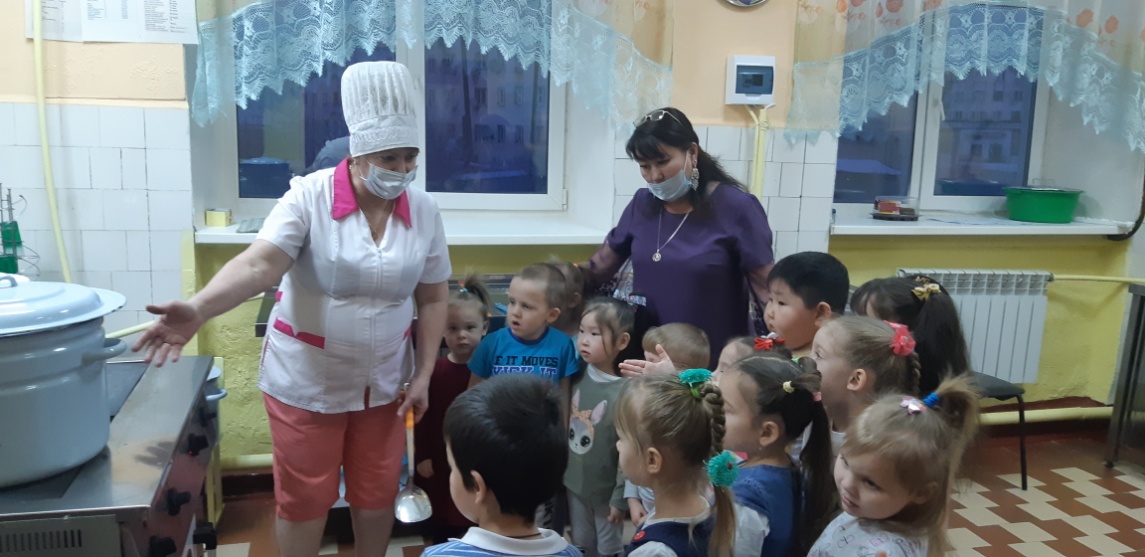 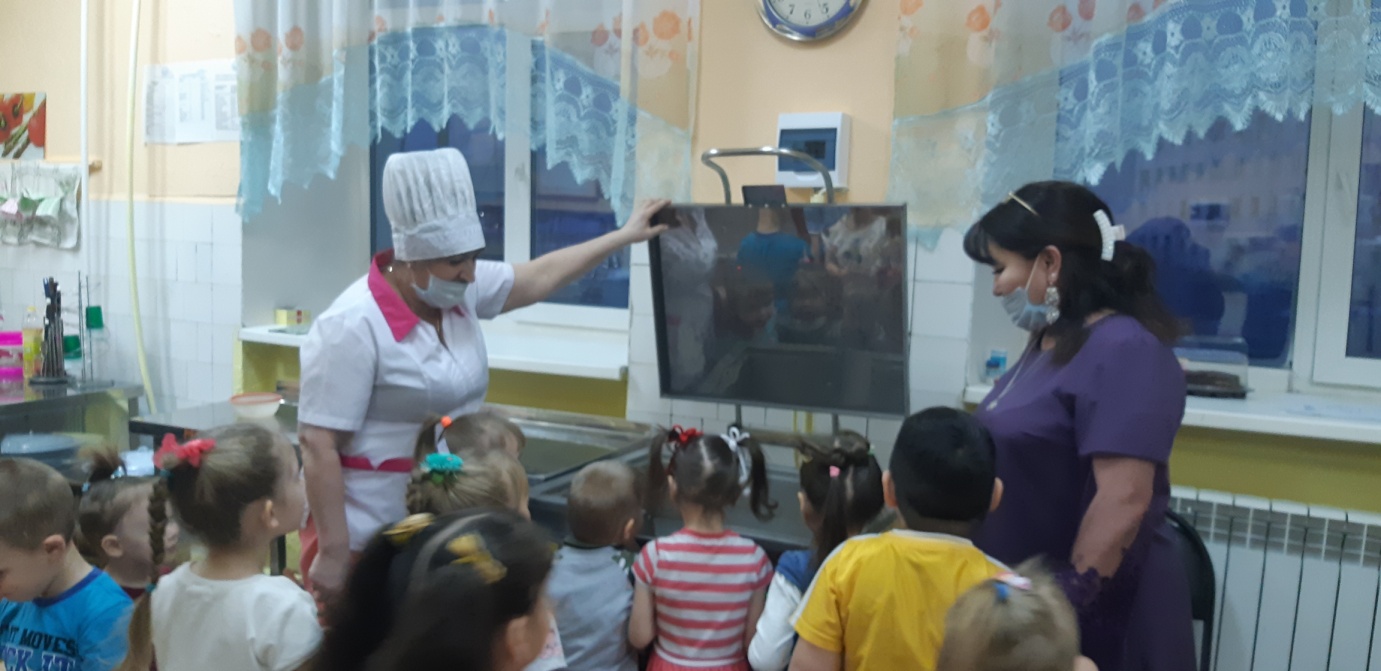 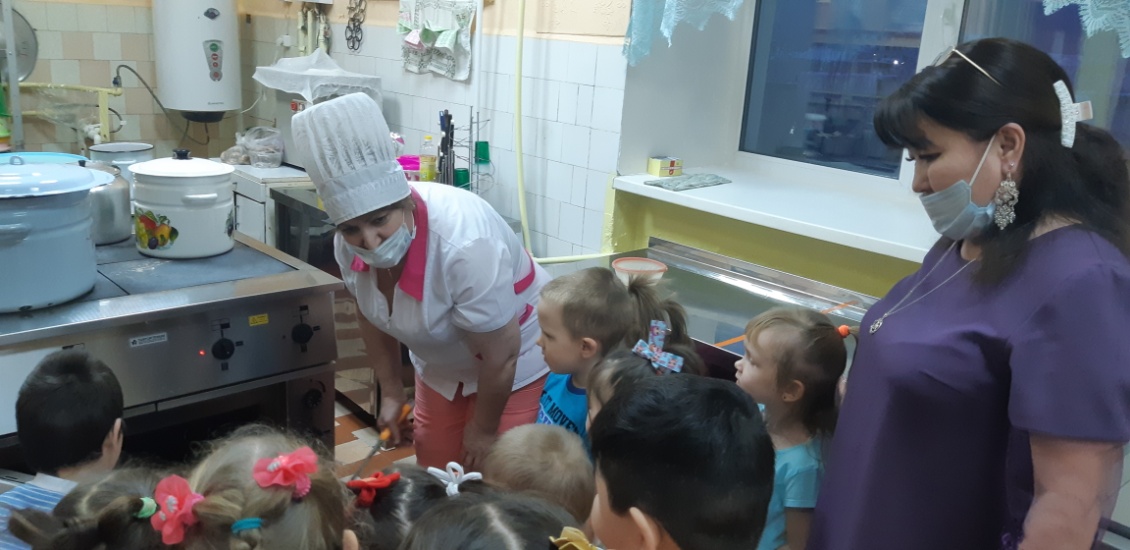 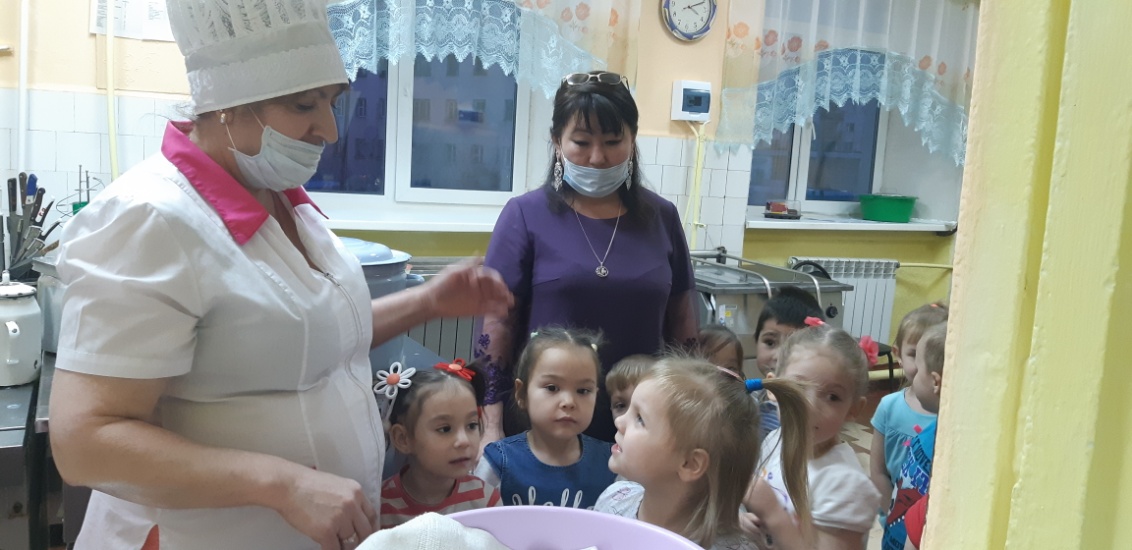 